Primary 1 Newsletter22nd February 2021Dear Parents, Welcome back!  We are so pleased to be reunited again. We would like to say a huge thank you to you all for your support and patience during our Home Learning time.  This week we will be reacquainting ourselves with routines, re-establishing friendships, chatting about our feelings and looking back at the learning that we have already covered this term. As this month only has a couple of weeks left, our newsletter will cover from now until the Easter break.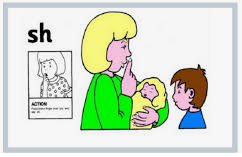 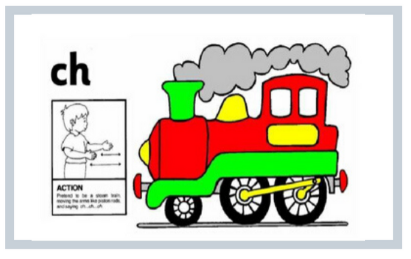 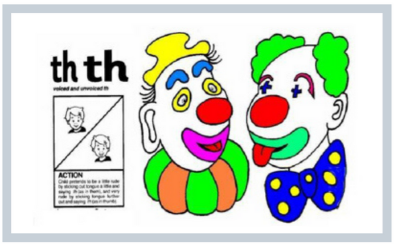 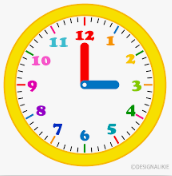 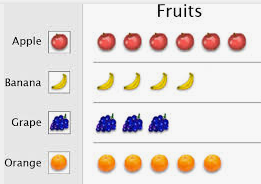 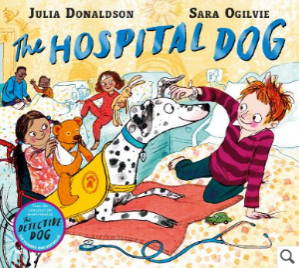 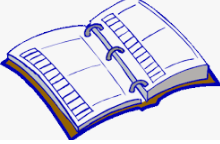 Letter formation rhymes and song links for next few weeks Our next newsletter will be on Monday 19th March.  As always, if you have any concerns or questions then please don’t hesitate to get in touch.Kind regards, Jacqui Milliner and Susie ProvanshAction: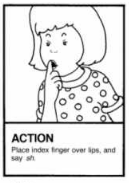 Jolly Phonics 'sh' songchAction: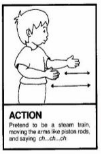 Jolly Phonics 'ch' songthAction: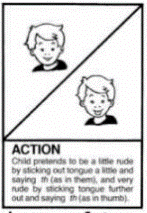 Jolly Phonics 'th' songwhAction:We ‘whoosh’ our arms above our heads like the water ‘whooshing’ out of a whale’s blowhole.No Jolly Phonics song for this, so we sing: Did you ever see a whale blow, a whale blow, a whale blow,Did you ever see a whale blow water from its blowhole?To the tune of ‘Did you ever see a lassie’aiAction: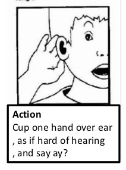 Jolly Phonics 'ai' songayAction:Same ‘ai’ actionSame ‘ai’ songoiAction: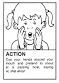 Jolly Phonics 'oi' songoyAction:Same ‘oi’ actionSame ‘oi’ song